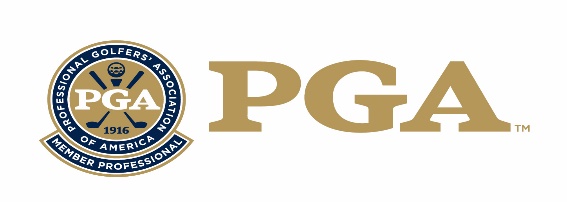 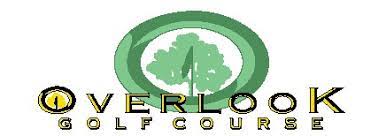 IRA KRAMER’S GOLF ACADEMY AT OVERLOOK GOLF COURSE2040 Lititz Pike, Lancaster, PA 17601970-260-5791irakongolf@gmail.comwww.irakramergolf.comIra Kramer is a "Class A" PGA Golf Professional, a 35-year member of the Professional Golfers' Association of America. Ira is from Lancaster, PA having spent 11 years as the Director of Golf at the Lancaster Host Resort from 2001-2012 (formerly the Host Farm Resort). Ira has been a High School golf coach at Lancaster Catholic HS. In addition, a Certified US Kids Golf Instructor since 2012.SUMMER SERIES GOLF CLINICSJunior Clinics:	Tuesdays from 4:00 pm to 5:00 pm		Clinics are for Juniors ages 5-15 years old		Cost $20/person per classClinic Dates:	May 12th, 19th, 26th 		June 16th, 23rd, 30th 		July 14th, 21st, 28th 		August 11th, 18th, 25th Adult Clinics: 	Tuesdays & Thursdays from 5:30 pm to 6:30 pm. Clinics for ages 16 and over. Cost $25/person per classClinic Dates:	Tuesdays: 					Thursdays:		May 17th, 24th, 31st 				May 12th, 19th, 26th					June 14th, 21st, 28th 				June 16th, 23rd, 30th		July 12th, 19th, 26th 				July 14th, 21st, 28th		August 2nd, 8th, 16th 				August 11th, 18th, 25th*Group clinics are limited to a maximum of 12 students/class. *Please call/text (970) 260-5791 to register for the clinics or email to register at irakongolf@gmail.com*More information can be found on our website at www.irakramergolf.com